DAY AT A GLANCE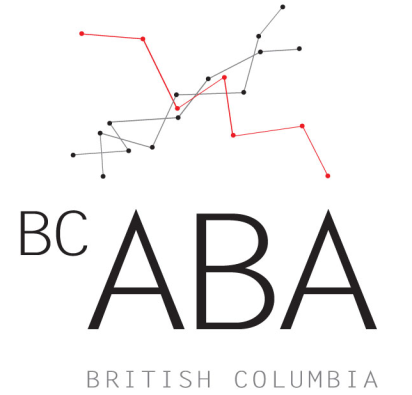 11th Annual BC-ABA Conference Schedule Summary –FRIDAY March 8th, 2019ROBERT H. LEE ALUMNIE CENTRE, UBCDAY AT A GLANCE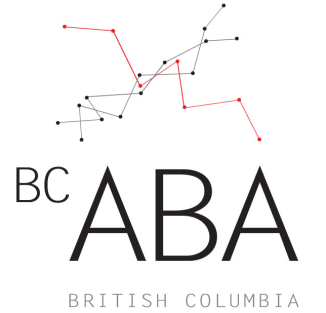 11th Annual BC-ABA Conference Schedule Summary –SATURDAY March 9TH, 2019Neville Scarfe building, UBC8:30 – 9:00 amREGISTRATION FOR FRIDAY CONFERENCE, ROBERT H. LEE ALUMNI CENTRE JACK POOLE HALLCoffee, Tea and Snacks9:00 – 12:00 pmKey Note Presenter“Selecting The Right Measures And Using Technology To Collect Meaningful Data”Dr. Linda LeBlanc3 CEUsNoon – 1:00 pmLUNCH:  Included with Early Registration1-2:30 pmInvited Presenter“Ethical Supervision: Considerations for Supervisors and Supervisees”Dr. Tyra Sellers1.5 Supervision or Ethics CEUs2:30 - 3:00 pmCEU RECIPIENTS SIGN-OUT, JACK POOLE HALL FOYER8:30 – 9:00 amREGISTRATION FOR SATURDAY CONFERENCE, SCARFE BUILDING FOYERREGISTRATION FOR SATURDAY CONFERENCE, SCARFE BUILDING FOYERREGISTRATION FOR SATURDAY CONFERENCE, SCARFE BUILDING FOYERREGISTRATION FOR SATURDAY CONFERENCE, SCARFE BUILDING FOYERREGISTRATION FOR SATURDAY CONFERENCE, SCARFE BUILDING FOYERREGISTRATION FOR SATURDAY CONFERENCE, SCARFE BUILDING FOYER9:00 – 10:30 amKey Note Presenter“Creating and Managing Clinical Systems in a Human Service Organization”Dr. Linda LeBlanc1.5 CEUsKey Note Presenter“Creating and Managing Clinical Systems in a Human Service Organization”Dr. Linda LeBlanc1.5 CEUsKey Note Presenter“Creating and Managing Clinical Systems in a Human Service Organization”Dr. Linda LeBlanc1.5 CEUsKey Note Presenter“Creating and Managing Clinical Systems in a Human Service Organization”Dr. Linda LeBlanc1.5 CEUsKey Note Presenter“Creating and Managing Clinical Systems in a Human Service Organization”Dr. Linda LeBlanc1.5 CEUsKey Note Presenter“Creating and Managing Clinical Systems in a Human Service Organization”Dr. Linda LeBlanc1.5 CEUs10:30 - 11:00 amBC–ABA Annual General Meeting All BC ABA Members are encouraged to attendBC–ABA Annual General Meeting All BC ABA Members are encouraged to attendBC–ABA Annual General Meeting All BC ABA Members are encouraged to attendBC–ABA Annual General Meeting All BC ABA Members are encouraged to attendBC–ABA Annual General Meeting All BC ABA Members are encouraged to attendBC–ABA Annual General Meeting All BC ABA Members are encouraged to attend11:00 - 11:15 amBREAK : Coffee, Tea, and Snacks provided in the foyerBREAK : Coffee, Tea, and Snacks provided in the foyerBREAK : Coffee, Tea, and Snacks provided in the foyerBREAK : Coffee, Tea, and Snacks provided in the foyerBREAK : Coffee, Tea, and Snacks provided in the foyerBREAK : Coffee, Tea, and Snacks provided in the foyer11:15 - 12:45 pmBreak Out Session 1 Break Out Session 1 Break Out Session 1 Break Out Session 1 Break Out Session 1 Break Out Session 1 11:15 - 12:45 pmRoom 100Room 204Room 206Room 207Room 208Room 20911:15 - 12:45 pm1.5 CEU’sCEU’s n/a1.5 CEU’s1.5 CEU’s1.5 CEU’sCEU’s n/a11:15 - 12:45 pmMini-seminarTraditional PapersMini-seminarMini-seminarMini-seminarCMini-seminar11:15 - 12:45 pmLearning To Let Go:Ethical Termination Practices For BCBAPresenters-Leah Mumford & Kathryn TherouxAssessment and Treatment of Head-banging By A Preschooler with ASDPresenter – Zahra MasumTreating Feeding Disorder With Graduated Exposure In Adult With ASDPresenter – Roisin PenderHow To Identify Tactics To Improve Staff Performance With The Performance Diagnostic Checklist Presenters – Elizabeth Goldstone & Harley LangMTSS and PBIS: Designing School-wide Systems for Student SuccessPresenter-Vanessa Neufeld Keeping Your Cool: Helping Kids With ASD Manage Their EmotionsPresenters-Maria Turner, Mariah Bashir, Leon ChooNavigating Consent and Body Autonomy In Early Autism InterventionPresenter-Landa Mark12:45 – 1:30 pmPoster Session : SCARF Main FoyerLUNCH:  Included with Early RegistrationPoster Session : SCARF Main FoyerLUNCH:  Included with Early RegistrationPoster Session : SCARF Main FoyerLUNCH:  Included with Early RegistrationPoster Session : SCARF Main FoyerLUNCH:  Included with Early RegistrationPoster Session : SCARF Main FoyerLUNCH:  Included with Early RegistrationPoster Session : SCARF Main FoyerLUNCH:  Included with Early Registration1:30 - 3:00 pmBreak Out Session 2Break Out Session 2Break Out Session 2Break Out Session 2Break Out Session 2Break Out Session 21:30 - 3:00 pmRoom 100Room 204Room 206Room 207Room 208Room 2091:30 - 3:00 pm1.5 CEU’s1.5 CEU’s1.5 CEU’s1.5 CEU’s1.5 CEU’s1:30 - 3:00 pmMini-seminarMini-seminarSymposiumTraditional Paper Traditional Paper1:30 - 3:00 pmCase Study: Avoidant Restrictive Food Intake DisorderPresenters- Lauren Binnendyk, Heather Wilson, Christine Powell & Lisa LudvigsenPeer Mediated Instruction For Preschool and Middle School Students With Autism Presenter-Pat MirendaRecent Advances In Skill Acquisition For Children With Autism DisorderPresenters – Sarah Pastrana, Marc Lanovaz, & Tyla Frewing How Behaviour Analysis Can ‘Nudge’: Behavioural Insights Revealed About Electoral PolicyPresenter- Harley LangAdapting Acceptance And Commitment Therapy (ACT) For High Functioning Autism Spectrum DisorderPresenter – Bobbi HoadleyTeaching Symptomatic Infants and Toddlers Using A Verbal Behaviour ApproachUsing Video Modeling To Teach Independent Play To a Young Girl With AutismPresenter – Amy Tanner3:00 - 3:30pmCEU RECIPIENTS SIGN-OUT, SCARFE BUILDING FOYERCEU RECIPIENTS SIGN-OUT, SCARFE BUILDING FOYERCEU RECIPIENTS SIGN-OUT, SCARFE BUILDING FOYERCEU RECIPIENTS SIGN-OUT, SCARFE BUILDING FOYERCEU RECIPIENTS SIGN-OUT, SCARFE BUILDING FOYERCEU RECIPIENTS SIGN-OUT, SCARFE BUILDING FOYER